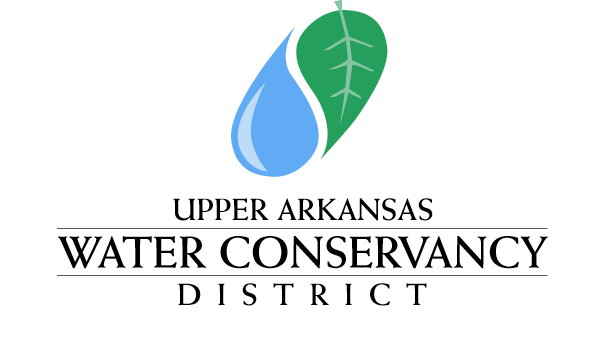 NOTICE AND AGENDA Notice is hereby given that a regular meeting of the Upper Arkansas Water Activity Enterprise Committee will be held at the Upper Arkansas Water Conservancy Building, 339 East Hwy 50, Salida, CO, and by REMOTE ELECTRONIC VIDEO AND AUDIO CONFERENCING commencing at 1:00 PM on February 8, 2024. COMMITTEE MEETING339 E. Hwy 50February 8, 20241:00 PMApproval of Minutes from Meeting of January 4, 2023.Approval of Financial ReportsMonthly Income StatementQuarterly Balance Sheet Review – (April, July, October, & January)Manager’s Report - Terry ScangaAugmentation ReportHydrology Report – Jord GertsonReservoir StorageEngineer’s Report – Chris ManeraDeferred to District Board MeetingLegal Report – Law of the Rockies - Kendall BurgemeisterDeferred to District Board MeetingOther BusinessAdjournPOSTED:  February 7, 2024AT THE OFFICES OF THE UPPER ARKANSAS WATER CONSERVANCY DISTRICT 339 East Hwy 50, SALIDA, COLORADO***WEBEX INFORMATION:Enterprise & District Board MeetingsHosted by UAWCD Meetingshttps://upperarkwaterconservancydistrict.my.webex.com/upperarkwaterconservancydistrict.my/j.php?MTID=m4fa6495ea5ceaedea65a151e256cf88fThursday, February 8, 2024, 1:00 PM, Mountain Time (US & Canada)Meeting number: 2559 259 3503Password: amRMZwKr432 (26769957 from phones and video systems)Join by video systemDial 25592593503@webex.comYou can also dial 173.243.2.68 and enter your meeting number.Join by phone+1-415-655-0001 US TollAccess code: 255 925 93503